高青县审计局2020年政府信息公开工作年度报告本报告根据《中华人民共和国政府信息公开条例》（国务院令第711号，以下简称《条例》）要求，由高青县审计局办公室综合本单位政府信息公开工作情况编制。报告全文由总体情况、主动公开政府信息情况、收到和处理政府信息公开申请情况、政府信息公开行政复议行政诉讼情况、存在的主要问题及改进情况、其他需要报告的事项6个部分组成。报告中所列数据统计期限自2020年1月1日始，至2020年12月31日止。报告电子版可在高青县人民政府门户网站（www.gaoqing.gov.cn）查阅和下载。如对报告内容有疑问，请与高青县审计局办公室联系（地址：高青县城高苑路7号；邮编：26300；电话：0533-6983589；传真：0533-6962956）。一、总体情况（一）体制机制建设继续完善政府信息公开审查机制，明确审查程序和责任。局长担任局政府信息公开工作领导小组组长，抓部署督落实，定期听取政务公开工作情况汇报，提出意见建议。明确一名副局长分管政务公开工作，列入工作分工，并在局部门频道公布。明确办公室负责政务公开工作，并指定专业人员负责信息审核、网站管理等工作，切实配齐配强专职工作人员。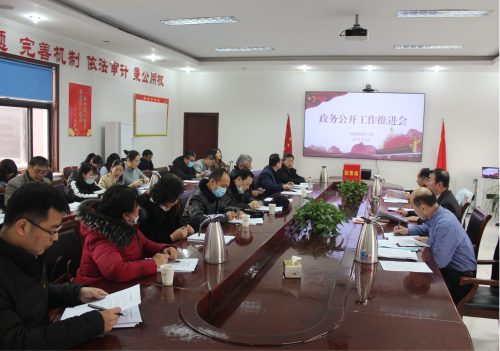 （二）主动公开2020年，我局在政府信息公开平台发布信息57条，其中机构职能4条，部门文件及解读6条，审计信息6条，财政信息3条，重要部署执行3条，信息公开工作年度报告1条。本年度建议提案办理公开情况：2020年高青县审计局未收到人大代表建议、政协委员提案，未进行建议提案办理公开。（三）依申请公开2020年，我局未收到依申请公开,未产生相关费用；未发生政府信息公开申请行政复议及提起行政诉讼的情况。（四）政府信息管理推动部门频道规范化建设。推动网站规范统一管理，对栏目设置进行优化，更好地发挥对人民群众生产、生活和经济社会活动的服务工作。（五）平台建设对涉及公众利益调整、需要公众广泛知晓的政府信息，不折不扣主动公开，抓好落实；对审计结果加大公布和解读力度，重点公开财政预决算、三公经费、审计动态、审计结果报告、人事信息等。特别是按时按要求公开了市本级预算执行和其他财政收支审计工作报告、重大政策措施落实跟踪审计情况等审计信息。同时，强化政策解读，对财政预算审计工作报告等进行同步解读。（六）监督保障按要求及时更新频道栏目内容、政府信息公开指南，更好地提供审计工作信息公开服务进一步明确公开范围和公开形式，保证政府信息公开工作规范进行。指定专人对局部门频道进行管理，发现问题及时进行整改。二、主动公开政府信息情况三、收到和处理政府信息公开申请情况四、政府信息公开行政复议、行政诉讼情况五、存在的主要问题及改进情况（一）主要问题2020年，虽然我局能够按照要求开展信息公开工作，但仍存在创新意识不够强，信息公开的内容比较单一等问题。（二）改进措施2021年，我局将始终坚持以习近平新时代中国特色社会主义思想为指导，全面贯彻党的十九大和十九届二中、三中、四中、五中全会精神，提高政治站位，进一步加大审计公开力度，依法公开审计工作信息，不断提高审计工作的透明度，充分发挥政府信息对人民群众生产、生活和经济社会活动的服务作用。六、其他需要报告的事项无其他需要报告的事项　　                                    高青县审计局　　                                    2021年1月22日第二十条第（一）项第二十条第（一）项第二十条第（一）项第二十条第（一）项信息内容本年新制作数量本年新公开数量对外公开总数量规章  0 0　0规范性文件  0 0　0第二十条第（五）项第二十条第（五）项第二十条第（五）项第二十条第（五）项信息内容上一年项目数量本年增/减处理决定数量行政许可　0　0　0其他对外管理服务事项　1　0　4第二十条第（六）项第二十条第（六）项第二十条第（六）项第二十条第（六）项信息内容上一年项目数量本年增/减处理决定数量行政处罚　0　0　0行政强制　0　0　0第二十条第（八）项第二十条第（八）项第二十条第（八）项第二十条第（八）项信息内容上一年项目数量本年增/减本年增/减行政事业性收费　00 0 第二十条第（九）项第二十条第（九）项第二十条第（九）项第二十条第（九）项信息内容采购项目数量采购总金额采购总金额政府集中采购　32.18万元2.18万元（本列数据的勾稽关系为：第一项加第二项之和，等于第三项加第四项之和）（本列数据的勾稽关系为：第一项加第二项之和，等于第三项加第四项之和）（本列数据的勾稽关系为：第一项加第二项之和，等于第三项加第四项之和）申请人情况申请人情况申请人情况申请人情况申请人情况申请人情况申请人情况（本列数据的勾稽关系为：第一项加第二项之和，等于第三项加第四项之和）（本列数据的勾稽关系为：第一项加第二项之和，等于第三项加第四项之和）（本列数据的勾稽关系为：第一项加第二项之和，等于第三项加第四项之和）自然人法人或其他组织法人或其他组织法人或其他组织法人或其他组织法人或其他组织总计（本列数据的勾稽关系为：第一项加第二项之和，等于第三项加第四项之和）（本列数据的勾稽关系为：第一项加第二项之和，等于第三项加第四项之和）（本列数据的勾稽关系为：第一项加第二项之和，等于第三项加第四项之和）自然人商业企业科研机构社会公益组织法律服务机构其他总计一、本年新收政府信息公开申请数量一、本年新收政府信息公开申请数量一、本年新收政府信息公开申请数量 0 0 00 00  0二、上年结转政府信息公开申请数量二、上年结转政府信息公开申请数量二、上年结转政府信息公开申请数量 0 0 00 00  0三、本年度办理结果（一）予以公开（一）予以公开 0 0 00 00  0三、本年度办理结果（二）部分公开（区分处理的，只计这一情形，不计其他情形）（二）部分公开（区分处理的，只计这一情形，不计其他情形） 0 0 00 00  0三、本年度办理结果（三）不予公开1.属于国家秘密 0 0 00 00  0三、本年度办理结果（三）不予公开2.其他法律行政法规禁止公开 0 0 00 00  0三、本年度办理结果（三）不予公开3.危及“三安全一稳定” 0 0 00 00  0三、本年度办理结果（三）不予公开4.保护第三方合法权益 0 0 00 00  0三、本年度办理结果（三）不予公开5.属于三类内部事务信息 0 0 00 00  0三、本年度办理结果（三）不予公开6.属于四类过程性信息 0 0 00 00  0三、本年度办理结果（三）不予公开7.属于行政执法案卷 0 0 00 00  0三、本年度办理结果（三）不予公开8.属于行政查询事项 0 0 00 00  0三、本年度办理结果（四）无法提供1.本机关不掌握相关政府信息 0 0 00 00  0三、本年度办理结果（四）无法提供2.没有现成信息需要另行制作 0 0 00 00  0三、本年度办理结果（四）无法提供3.补正后申请内容仍不明确 0 0 00 00  0三、本年度办理结果（五）不予处理1.信访举报投诉类申请 0 0 00 00  0三、本年度办理结果（五）不予处理2.重复申请 0 0 00 00  0三、本年度办理结果（五）不予处理3.要求提供公开出版物 0 0 00 00  0三、本年度办理结果（五）不予处理4.无正当理由大量反复申请 0 0 00 00  0三、本年度办理结果（五）不予处理5.要求行政机关确认或重新出具已获取信息 0 0 00 00  0三、本年度办理结果（六）其他处理（六）其他处理 0 0 00 00  0三、本年度办理结果（七）总计（七）总计 0 0 00 00  0四、结转下年度继续办理四、结转下年度继续办理四、结转下年度继续办理 0 0 00 00  0行政复议行政复议行政复议行政复议行政复议行政诉讼行政诉讼行政诉讼行政诉讼行政诉讼行政诉讼行政诉讼行政诉讼行政诉讼行政诉讼结果维持结果纠正其他结果尚未审结总计未经复议直接起诉未经复议直接起诉未经复议直接起诉未经复议直接起诉未经复议直接起诉复议后起诉复议后起诉复议后起诉复议后起诉复议后起诉结果维持结果纠正其他结果尚未审结总计结果维持结果纠正其他结果尚未审结总计结果维持结果纠正其他结果尚未审结总计0  0 00  00  00 0  0 0 0 0 00